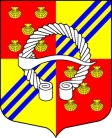 АДМИНИСТРАЦИЯ МУНИЦИПАЛЬНОГО ОБРАЗОВАНИЯБЕГУНИЦКОЕ СЕЛЬСКОЕ ПОСЕЛЕНИЕВОЛОСОВСКОГО МУНИЦИПАЛЬНОГО РАЙОНАЛЕНИНГРАДСКОЙ ОБЛАСТИПОСТАНОВЛЕНИЕот 15.12.2022 г. № 362В соответствии с Федеральным законом от 06.10.2003 № 131-ФЗ «Об общих принципах организации местного самоуправления в Российской Федерации», частью 4 статьи 44 Федерального закона от 31 июля 2020 года № 248-ФЗ «О государственном контроле (надзоре) и муниципальном контроле в Российской Федерации», постановлением Правительства Российской Федерации от 25 июня 2021 года № 990 «Об утверждении Правил разработки и утверждения контрольными (надзорными) органами программы профилактики рисков причинения вреда (ущерба) охраняемым законом ценностям» Администрация муниципального образования Бегуницкое сельское поселение Волосовского муниципального района Ленинградской области ПОСТАНОВЛЯЕТ:1.Утвердить Программу профилактики рисков причинения вреда (ущерба) охраняемым законом ценностям при осуществлении муниципального жилищного контроля на территории Бегуницкого сельского поселения  Волосовского муниципального района Ленинградской области на 2023 год в соответствии с приложением к настоящему постановлению.2. Обнародовать настоящее постановление в установленном порядке, разместить на официальном сайте в информационно-телекоммуникационной сети интернет по адресу http://begunici.ru.3. Постановление вступает в силу после его официального опубликования.4. Контроль за исполнением постановления оставляю за собой.Глава администрацииБегуницкого сельского поселения                                                   А.И. МинюкПриложениек постановлению администрациимуниципального образования Бегуницкого сельского поселенияВолосовского муниципального районаЛенинградской областиот  15.12.2022 г.  № 362Программапрофилактики рисков причинения вреда (ущерба) охраняемым законом ценностям при осуществлении муниципального жилищного контроля на территории Бегуницкого сельского поселения  Волосовского муниципального района Ленинградской области на 2023 годРаздел I. Анализ текущего состояния осуществления вида контроля, описание текущего уровня развития профилактической деятельности контрольного органа, характеристика проблем, на решение которых направлена программа профилактикиНастоящая программа разработана в соответствии со статьей 44 Федерального закона от 31 июля 2020 г. № 248-ФЗ «О государственном контроле (надзоре) и муниципальном контроле в Российской Федерации», постановлением Правительства Российской Федерации от 25 июня 2021 г. 
№ 990 «Об утверждении Правил разработки и утверждения контрольными (надзорными) органами программы профилактики рисков причинения вреда (ущерба) охраняемым законом ценностям» и предусматривает комплекс мероприятий по профилактике рисков причинения вреда (ущерба) охраняемым законом ценностям при осуществлении муниципального жилищного контроля на территории Бегуницкого сельского поселения  Волосовского муниципального района Ленинградской области (далее – муниципальный жилищный контроль).В соответствии с Федеральным законом от 06 октября 2003 г. № 131-ФЗ «Об общих принципах организации местного самоуправления в Российской Федерации», Уставом муниципального образования Бегуницкое сельское поселение Волосовского муниципального района Ленинградской области, решением Совета депутатов муниципального образования Бегуницкое сельское поселение Волосовского муниципального района Ленинградской области от 29.09.2021 № 139 « Об утверждении Положения о муниципальном жилищном контроле на территории Бегуницкого сельского поселения  Волосовского муниципального района Ленинградской области, является уполномоченным органом по осуществлению муниципального жилищного контроля.При осуществлении муниципального жилищного контроля Администрация Бегуницкого  сельского поселения осуществляет контроль за соблюдением:1) требований к использованию и сохранности жилищного фонда, в том числе требований к жилым помещениям, их использованию и содержанию, использованию и содержанию общего имущества собственников помещений в многоквартирных домах, порядку осуществления перевода жилого помещения в нежилое помещение и нежилого помещения в жилое в многоквартирном доме, порядку осуществления перепланировки и (или) переустройства помещений в многоквартирном доме;2) требований к формированию фондов капитального ремонта;3) требований к созданию и деятельности юридических лиц, индивидуальных предпринимателей, осуществляющих управление многоквартирными домами, оказывающих услуги и (или) выполняющих работы по содержанию и ремонту общего имущества в многоквартирных домах;4) требований к предоставлению коммунальных услуг собственникам и пользователям помещений в многоквартирных домах и жилых домов;5) правил изменения размера платы за содержание жилого помещения в случае оказания услуг и выполнения работ по управлению, содержанию и ремонту общего имущества в многоквартирном доме ненадлежащего качества и (или) с перерывами, превышающими установленную продолжительность;6) правил содержания общего имущества в многоквартирном доме и правил изменения размера платы за содержание жилого помещения;7) правил предоставления, приостановки и ограничения предоставления коммунальных услуг собственникам и пользователям помещений в многоквартирных домах и жилых домов;8) требований энергетической эффективности и оснащенности помещений многоквартирных домов и жилых домов приборами учета используемых энергетических ресурсов;9) требований к порядку размещения ресурсоснабжающими организациями, лицами, осуществляющими деятельность по управлению многоквартирными домами, информации в системе;10) требований к обеспечению доступности для инвалидов помещений в многоквартирных домах;11) требований к предоставлению жилых помещений в наемных домах социального использования.12) исполнение решений, принимаемых по результатам контрольных мероприятий.Подконтрольные субъекты – физические лица, юридические лица, индивидуальные предприниматели, осуществляющие эксплуатацию жилищного фонда.Штатная численность должностных лиц Администрации Бегуницкого сельского поселения, уполномоченных осуществлять муниципальный жилищный контроль в 2022 года - 1 специалист.На основании постановления Правительства Российской Федерации от 10.03.2022 № 336 «Об особенностях организации и осуществления государственного контроля (надзора), муниципального контроля» (далее постановление № 336) установлено, что плановые и внеплановые  проверки, порядок и организация которых регулируется Федеральным законом «О государственном контроле (надзоре) и муниципальном контроле в Российской Федерации» и Федеральным законом «О защите прав юридических лиц и индивидуальных предпринимателей при осуществлении государственного контроля (надзора) и муниципального контроля» в 2022 году не проводятся.С учетом правовой позиции, изложенной в постановлении Правительства Российской Федерации от 10.03.2022 № 336 «Об особенностях организации и осуществления государственного контроля (надзора), муниципального контроля», выявляемые при проведении мероприятий  земельного контроля без взаимодействия с контролируемым лицами признаки по административным правонарушениям земельного законодательства на землях населенных пунктов и землях сельскохозяйственного назначения не являются основанием для назначения внеплановых выездных проверок с привлечением контролируемых лиц.В силу требований части 1 статьи 8 Федерального закона от 31.07.2020 № 248-ФЗ «О государственном контроле (надзоре) и муниципальном контроле в Российской Федерации» (далее Федеральный закон № 248-ФЗ) при осуществлении государственного контроля (надзора), муниципального контроля проведение профилактических мероприятий, направленных на снижение риска причинения вреда (ущерба), является приоритетным по отношению к проведению контрольных (надзорных) мероприятий.В соответствии с требованиями главы 10 Федерального закона № 248-ФЗ в 2022 году проводятся профилактические мероприятия муниципального жилищного контроля. Так на 01.10.2022 года проведено 0 (ноль) профилактических мероприятий в виде объявления предостережений о  недопустимости нарушения обязательных требований. В течение 2022 года проводится консультирование  по вопросам проведения муниципального жилищного контроля. Сведения по  обобщению практики осуществления жилищного контроля на официальном сайте администрации Бегуницкого сельского поселения района в сети «Интернет». Раздел II. Цели и задачи реализации программы профилактикиОсновными целями программы профилактики являются:Стимулирование добросовестного соблюдения обязательных требований всеми контролируемыми лицами; Устранение условий, причин и факторов, способных привести к нарушениям обязательных требований и (или) причинению вреда (ущерба) охраняемым законом ценностям;Создание условий для доведения обязательных требований до контролируемых лиц, повышение информированности о способах их соблюдения.Проведение профилактических мероприятий программы профилактики направлено на решение следующих задач:Укрепление системы профилактики нарушений рисков причинения вреда (ущерба) охраняемым законом ценностям;Повышение правосознания и правовой культуры руководителей  юридических лиц, индивидуальных предпринимателей и граждан;Оценка возможной угрозы причинения, либо причинения вреда жизни, здоровью граждан, выработка и реализация профилактических мер, способствующих ее снижению;Выявление факторов угрозы причинения, либо причинения вреда жизни, здоровью граждан, причин и условий, способствующих нарушению обязательных требований, определение способов устранения или снижения угрозы.Оценка состояния подконтрольной среды и установление зависимости видов и интенсивности профилактических мероприятий от присвоенных контролируемым лицам уровней риска. Раздел III. Перечень профилактических мероприятий, сроки (периодичность) их проведения1. Информирование контролируемых и иных заинтересованных лиц по вопросам соблюдения обязательных требований осуществляется посредством размещения сведений на официальном сайте Администрации поселения в сети «Интернет» (далее – официальный сайт), в средствах массовой информации, через личные кабинеты контролируемых лиц в государственных информационных системах (при их наличии) и в иных формах.Обобщение правоприменительной практики осуществляется органом муниципального жилищного контроля посредством сбора и анализа данных о проведенных контрольных (надзорных) мероприятиях и их результатах.По итогам обобщения правоприменительной практики органом муниципального жилищного контроля готовится доклад, содержащий результаты обобщения правоприменительной практики по осуществлению муниципального жилищного контроля, который утверждается и размещается в срок не позднее 30 января года следующего за годом, на официальном сайте органа муниципального жилищного контроля в информационно-телекоммуникационной сети «Интернет ».2. Предостережение контролируемому лицу объявляется о недопустимости нарушения обязательных требований (далее – предостережение) при наличии сведений о готовящихся нарушениях обязательных требований или признаках нарушений обязательных требований и (или) в случае отсутствия подтвержденных данных о том, что нарушение обязательных требований причинило вред (ущерб) охраняемым законом ценностям либо создало угрозу причинения вреда (ущерба) охраняемым законом ценностям, и предлагает принять меры по обеспечению соблюдения обязательных требований.3. Консультирование контролируемых лиц и их представителей осуществляется:1) в виде устных разъяснений по телефону, посредством видеоконференцсвязи, на личном приеме либо в ходе проведения профилактического мероприятия, контрольного мероприятия;2) посредством размещения на официальном сайте Администрации письменного разъяснения по однотипным обращениям (более 10 однотипных обращений) контролируемых лиц и их представителей, подписанного уполномоченным должностным лицом Контрольного органа.Индивидуальное консультирование на личном приеме каждого заявителя инспекторами не может превышать 10 минут.Время разговора по телефону не должно превышать 10 минут.5. Профилактический визит проводится инспектором в форме профилактической беседы по месту осуществления деятельности контролируемого лица либо путем использования видеоконференцсвязи. В ходе профилактического визита контролируемое лицо информируется об обязательных требованиях, предъявляемых к его деятельности либо к принадлежащим ему объектам контроля, их соответствии критериям риска, основаниях и о рекомендуемых способах снижения категории риска, а также о видах, содержании и об интенсивности контрольных (надзорных) мероприятий, проводимых в отношении объекта контроля исходя из его отнесения к соответствующей категории риска.Деятельность по проведению профилактических мероприятий  осуществляется с учетом Положения о муниципальном жилищном контроле на территории муниципального образования Бегуницкого сельского поселения Волосовского муниципального района Ленинградской области, утвержденного решением Совета депутатов муниципального образования Волосовский муниципальный район Ленинградской области от 29.09.2021 № 139.Раздел IV. Показатели результативности и эффективности программы профилактикиОб утверждении Программы профилактики рисков причинения вреда (ущерба) охраняемым законом ценностям при осуществлении муниципального жилищного контроля на территории Бегуницкого сельского поселения Волосовского муниципального района Ленинградской области на 2023 год№ п/пНаименование мероприятияСрок исполненияОтветственное должностное лицо1.Информированиепо вопросам соблюдения обязательных требованийпостоянноСпециалист администрации, к должностным обязанностям которого относится осуществление муниципального контролямуниципальный инспектор2.Обобщение правоприменительной практикиНе позднее 30 января года следующего за годом обобщения правоприменительной практикиСпециалист администрации, к должностным обязанностям которого относится осуществление муниципального контролямуниципальный инспектор3.Объявление предостереженийПостоянно при наличии оснований, предусмотренных статьей 49 Федерального закона от 31.07.2020 № 248-ФЗ «О государственном контроле (надзоре) и муниципальном контроле в Российской Федерации»Специалист администрации, к должностным обязанностям которого относится осуществление муниципального контролямуниципальный инспектор4.КонсультированиеПо мере обращения подконтрольных субъектовСпециалист администрации, к должностным обязанностям которого относится осуществление муниципального контролямуниципальный инспектор5. Профилактический визит Постоянно при наличии оснований, предусмотренных статьей 52 Федерального закона от 31.07.2020 № 248-ФЗ «О государственном контроле (надзоре) и муниципальном контроле в Российской Федерации»Специалист администрации, к должностным обязанностям которого относится осуществление муниципального контролямуниципальный инспектор№ п/пНаименование показателяВеличина1.Полнота информации, размещенной на официальном сайте Администрации района  в соответствии с частью 3 статьи 46 Федерального закона от 31 июля 2020 г. № 248-ФЗ «О государственном контроле (надзоре) и муниципальном контроле в Российской Федерации»100 %2.Удовлетворенность контролируемых лиц и их представителями консультированием100 % от числа обратившихся3.Количество проведенных профилактических мероприятийне менее 15 мероприятий, проведенных контрольным органом в 2023 году